 СРО  РЕГИОНАЛЬНАЯ АССОЦИАЦИЯ «СТРОИТЕЛИ ТПП РБ» ПРОТОКОЛ № 33Правления  СРО Региональной ассоциации «Строители ТПП РБ»Дата заседания: «08» июля  2019 г.Место заседания: г. Улан-Удэ, ул. Ленина, 25.Время начала заседания: «10» часов «00» минут Время окончания заседания: «10» часов «20» минут.Форма: очная.Присутствовали члены Правления Региональной ассоциации «Строители ТПП РБ» (далее – Ассоциация):   Доржиев Г.Ю., Цыренов Н.Г., Хусаев В.Л., Байминов В.Н.,  Гармаев А.Б., Степанов М.Ю.,  Матхеев С.С.   Отсутствовали: -Михеев А.ТКворум для проведения заседания Правления  СРО РА «Строители ТПП РБ» имеется, Правление правомочно принимать решения.Приглашенные лица: Директор   СРО  Гусляков Дмитрий Александрович Исполнительный директор Елисафенко Владимир Леонидович;Секретарь заседания Правления    Кочетова  Лидия ВасильевнаПОВЕСТКА ДНЯ ЗАСЕДАНИЯ ПРАВЛЕНИЯ:1.Информация об организации, намеренной   вступить в СРО, оплатившей   вступительный взнос и представившей  пакет документов. Установление уровня ответственности   организации  согласно средствам,  внесенным в компенсационный фонды  возмещения вреда и обеспечения договорных обязательств.По вопросу   1   повестки дня :Слушали  Исполнительного директора  СРО   РА «Строители ТПП РБ»  Елисафенко В.Л., который сообщил, что:-  от    общества с ограниченной ответственностью «Энергострой»  ( ИНН 0323410090) поступило заявление  о вступлении в  члены  саморегулируемой организации РА «Строители ТПП РБ»  с намерением осуществлять строительство, реконструкцию, капитальный ремонт, снос   объектов капитального строительства (кроме особо опасных, технически сложных и уникальных объектов, объектов использования атомной энергии), стоимость  которых не превышает 60,0 млн.  рублей. (Первый     уровень ответственности, (Фонд  ВВ  -100,0  тыс. руб.), а также  заключение договоров строительного подряда, заключаемых с использованием  конкурентных способов заключения договоров, в соответствии с которым   ООО «Энергострой»« внесен взнос в компенсационный Фонд ОДО, предельный размер обязательств по  договорам не превышает 60 млн.руб.  (Фонд ОДО -200  тыс.руб.);Рассмотренные документы соответствуют требованиям. Финансовые обязательства выполнены. Предложено Правлению РА «Строители ТПП РБ»  принять   положительное   решение по обществу  с ограниченной ответственностью «Энергострой» и внести сведения в реестр СРО РА «Строители ТПП РБ».Решили по  вопросу  повестки дня:Принять в члены Региональной ассоциации «Строители ТПП РБ»  общество с ограниченной ответственностью «Энергострой».Предоставить право:-  обществу  с ограниченной ответственностью «Энергострой» ( ИНН 0323410090)  выполнить строительство, реконструкцию, капитальный ремонт, снос  объектов капитального строительства по договорам строительного подряда (кроме особо опасных, технически сложных  и уникальных объектов, объектов использования атомной энергии).Установить для общества с ограниченной ответственностью «Энергострой» ( ИНН 0323410090)   первый   уровень ответственности по обязательствам по договору строительного подряда, сноса  объектов капитального строительства   (Фонд ВВ-100,0 тыс.руб. Предоставить ООО «Энергострой » право на заключение договоров строительного подряда, договоров на осуществление сноса, заключаемых  с использованием конкурентных способов  заключения договоров по первому  уровню ответственности (Фонд ОДО-200 ты.руб.).Голосовали:  «за»  -  7   голосов, «против» - нет, «воздержался» - нетРешение принято единогласно.Повестка дня исчерпана. Предложений и дополнений в повестку дня собрания не поступило. Заседание Правления объявляется закрытым.   Директор                                                                Гусляков Д.А.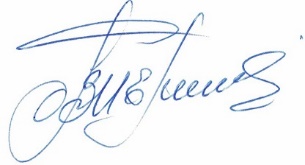    Секретарь заседания Правления                                                    Кочетова Л.В. .г. Улан-Удэ, ул. Ленина, д. 25, тел. 8(3012) 21-55-88,( 89021)642246;  e-mail: sro@tpprb.comНаименование организацииОГРНИНН Руководитель Адрес1 Общество с ограниченной ответственностью «Энергострой»1190327008960 Дата регистрации 19.06.20190323410090Директор Малханова Наталья Викторовна670049 Республика Бурятия,, г. Улан-Удэ,104 мкр-н,дом 3, оф.1